УКАЗ ПРЕЗИДЕНТА РЕСПУБЛИКИ БЕЛАРУСЬ4 июля 2012 г. № 294О порядке распоряжения государственным имуществомИзменения и дополнения:Указ Президента Республики Беларусь от 13 июня 2013 г. № 269 (Национальный правовой Интернет-портал Республики Беларусь, 15.06.2013, 1/14328);Указ Президента Республики Беларусь от 7 октября 2013 г. № 455 (Национальный правовой Интернет-портал Республики Беларусь, 10.10.2013, 1/14559);Указ Президента Республики Беларусь от 24 января 2014 г. № 49 (Национальный правовой Интернет-портал Республики Беларусь, 30.01.2014, 1/14788);Указ Президента Республики Беларусь от 24 июля 2014 г. № 369 (Национальный правовой Интернет-портал Республики Беларусь, 26.07.2014, 1/15188);Указ Президента Республики Беларусь от 15 августа 2017 г. № 287 (Национальный правовой Интернет-портал Республики Беларусь, 17.08.2017, 1/17208);Указ Президента Республики Беларусь от 24 мая 2018 г. № 200 (Национальный правовой Интернет-портал Республики Беларусь, 29.05.2018, 1/17711)В целях совершенствования порядка распоряжения государственным имуществом* постановляю:1. По решению Президента Республики Беларусь осуществлять:1.1. отчуждение** находящихся в собственности Республики Беларусь:предприятий как имущественных комплексов (далее - предприятия);акций (долей в уставных фондах) хозяйственных обществ (товариществ), в том числе находящихся в оперативном управлении или хозяйственном ведении республиканских юридических лиц, если иное не установлено Президентом Республики Беларусь;1.2. залог находящихся в собственности Республики Беларусь:предприятий;акций (долей в уставных фондах) хозяйственных обществ (товариществ);1.3. приобретение в собственность Республики Беларусь за счет средств республиканского бюджета:акций (долей в уставных фондах) хозяйственных обществ (товариществ), не связанное с внесением имущества в уставный фонд (за исключением приобретения акций (долей в уставных фондах) хозяйственных обществ (товариществ) при реструктуризации в соответствии с законодательными актами их задолженности по платежам в республиканский и местные бюджеты и по кредитным договорам, заключенным с банками, ОАО «Банк развития Республики Беларусь», а также иных случаев, предусмотренных Президентом Республики Беларусь);предприятий, капитальных строений (зданий, сооружений), изолированных помещений, машино-мест, незавершенных законсервированных капитальных строений, иного недвижимого имущества, незавершенных незаконсервированных капитальных строений, долей в праве общей собственности на них.______________________________*Под распоряжением государственным имуществом понимаются:отчуждение в установленном порядке на аукционе, по конкурсу, без проведения аукциона либо конкурса, в том числе для реализации инвестиционного проекта;залог;аренда;передача в безвозмездное пользование;передача в доверительное управление;передача без перехода права собственности (передача имущества в оперативное управление или хозяйственное ведение государственного юридического лица на возмездной или безвозмездной основе, не связанная с прекращением права республиканской или коммунальной собственности, в том числе передача во владение и распоряжение Государственного комитета по имуществу акций (долей в уставном фонде) хозяйственных обществ, находящихся в собственности Республики Беларусь и оперативном управлении или хозяйственном ведении республиканских юридических лиц).Под государственным имуществом понимается имущество, закрепленное за республиканскими и коммунальными юридическими лицами, в том числе государственными органами, на праве оперативного управления, хозяйственного ведения, казна Республики Беларусь и административно-территориальных единиц, а также имущество, признаваемое государственным в соответствии с законодательством и международными договорами Республики Беларусь.**Под отчуждением понимается передача имущества из собственности Республики Беларусь в коммунальную или частную собственность, а также из коммунальной собственности в собственность Республики Беларусь или частную собственность, из собственности одной административно-территориальной единицы в собственность другой административно-территориальной единицы на возмездной или безвозмездной основе, в том числе внесение в уставный фонд негосударственного юридического лица.2. По решению Совета Министров Республики Беларусь осуществлять:2.1. отчуждение находящихся в собственности Республики Беларусь:капитальных строений (зданий, сооружений), изолированных помещений, машино-мест, незавершенных законсервированных капитальных строений, иного недвижимого имущества, незавершенных незаконсервированных капитальных строений, долей в праве общей собственности на них (далее, если не указано иное, - здания, сооружения, помещения, незавершенные строения), стоимость каждого из которых превышает 10 тыс. базовых величин, за исключением отчуждения такого имущества в соответствии с пунктом 5 настоящего Указа;машин, оборудования, транспортных средств, иного движимого имущества, относящегося к основным средствам (далее - машины, оборудование, транспортные средства), стоимость каждого из которых превышает 30 тыс. базовых величин;2.2. приобретение в собственность Республики Беларусь безвозмездно, в том числе из коммунальной собственности, предприятий, зданий, сооружений, помещений, незавершенных строений, акций (долей в уставных фондах) хозяйственных обществ (товариществ);2.3. передачу без перехода права собственности предприятий, находящихся в собственности Республики Беларусь;2.4. сдачу в аренду предприятий, находящихся в собственности Республики Беларусь;2.5. передачу в доверительное управление акций (долей в уставных фондах) хозяйственных обществ (товариществ), находящихся в собственности Республики Беларусь, если иное не установлено законодательными актами;2.6. передачу без перехода права собственности акций (долей в уставных фондах) хозяйственных обществ (товариществ), находящихся в собственности Республики Беларусь;2.7. залог находящихся в собственности Республики Беларусь капитальных строений (зданий, сооружений), изолированных помещений, машино-мест, в том числе которые поступят залогодателю в будущем и на дату заключения договора об ипотеке не считаются созданными в соответствии с законодательством, незавершенных законсервированных капитальных строений, иного недвижимого имущества, незавершенных незаконсервированных капитальных строений, долей в праве общей собственности на них, машин, оборудования, транспортных средств (за исключением имущества, находящегося в безвозмездном пользовании), стоимость каждого из которых превышает 300 тыс. базовых величин.3. По решению Национального банка, Администрации Президента Республики Беларусь, Управления делами Президента Республики Беларусь, Национальной академии наук Беларуси, других государственных органов и иных государственных организаций, подчиненных Президенту Республики Беларусь, Генеральной прокуратуры, Следственного комитета, Государственного комитета судебных экспертиз, Комитета государственного контроля, территориальных органов Комитета государственного контроля и финансовых расследований, судов, республиканских органов государственного управления и иных государственных организаций, подчиненных Правительству Республики Беларусь, Аппарата Совета Министров Республики Беларусь, администраций свободных экономических зон осуществлять:3.1. в отношении имущества, находящегося в собственности Республики Беларусь и закрепленного на праве оперативного управления или хозяйственного ведения за этими органами (их территориальными органами) и организациями либо подчиненными им (входящими в состав) республиканскими юридическими лицами, структурными подразделениями местных исполнительных и распорядительных органов, а также переданного в соответствии с законодательными актами в безвозмездное пользование негосударственным юридическим лицам, республиканским государственно-общественным объединениям:отчуждение зданий, сооружений, помещений, незавершенных строений, стоимость каждого из которых не превышает 10 тыс. базовых величин, - по согласованию с Государственным комитетом по имуществу, за исключением отчуждения такого имущества в соответствии с пунктом 5 настоящего Указа;отчуждение машин, оборудования, транспортных средств, стоимость каждого из которых не превышает 30 тыс. базовых величин;передачу без перехода права собственности зданий, сооружений, помещений, незавершенных строений, машин, оборудования, транспортных средств;залог капитальных строений (зданий, сооружений), изолированных помещений, машино-мест, в том числе которые поступят залогодателю в будущем и на дату заключения договора об ипотеке не считаются созданными в соответствии с законодательством, незавершенных законсервированных капитальных строений, иного недвижимого имущества, незавершенных незаконсервированных капитальных строений, долей в праве общей собственности на них, машин, оборудования, транспортных средств (за исключением имущества, находящегося в безвозмездном пользовании), стоимость каждого из которых не превышает 300 тыс. базовых величин;3.2. сдачу в аренду (согласование сдачи в субаренду), а также в соответствии с законодательными актами передачу в безвозмездное пользование находящихся в собственности Республики Беларусь и закрепленных на праве оперативного управления или хозяйственного ведения за этими органами (их территориальными органами) и организациями либо подчиненными им структурными подразделениями местных исполнительных и распорядительных органов капитальных строений (зданий, сооружений), изолированных помещений, машино-мест, их частей, иного недвижимого имущества (за исключением незавершенных законсервированных капитальных строений), машин, оборудования, транспортных средств;3.3. приобретение в собственность Республики Беларусь:безвозмездно, в том числе из коммунальной собственности, машин, оборудования, транспортных средств;за счет собственных средств, кроме случаев, предусмотренных в подпункте 1.3 пункта 1 настоящего Указа, в том числе из коммунальной собственности, предприятий, зданий, сооружений, помещений, незавершенных строений, машин, оборудования, транспортных средств, акций (долей в уставных фондах) хозяйственных обществ (товариществ), не связанное с внесением имущества в уставный фонд.4. По решению республиканских юридических лиц, подчиненных органам и организациям (входящих в их состав), определенным в абзаце первом пункта 3 настоящего Указа, осуществлять сдачу в аренду (согласовывать сдачу в субаренду) находящихся в собственности Республики Беларусь и закрепленных за ними на праве оперативного управления или хозяйственного ведения капитальных строений (зданий, сооружений), изолированных помещений, машино-мест, их частей, иного недвижимого имущества (за исключением незавершенных законсервированных капитальных строений), машин, оборудования, транспортных средств, а также в соответствии с законодательными актами передачу в безвозмездное пользование капитальных строений (зданий, сооружений), изолированных помещений, машино-мест, их частей, иного недвижимого имущества (за исключением незавершенных законсервированных капитальных строений), машин, оборудования, транспортных средств - по согласованию с органами и организациями, определенными в абзаце первом пункта 3 настоящего Указа*.______________________________*Решения о сдаче в аренду (согласовании сдачи в субаренду) и передаче в безвозмездное пользование капитальных строений (зданий, сооружений), изолированных помещений, машино-мест, их частей, иного недвижимого имущества (за исключением незавершенных законсервированных капитальных строений), машин, оборудования, транспортных средств, находящихся в собственности Республики Беларусь и закрепленных на праве оперативного управления за государственным учреждением «Главное хозяйственное управление» Управления делами Президента Республики Беларусь, принимаются данным учреждением самостоятельно.Юридические лица, которым в соответствии с законодательными актами переданы в безвозмездное пользование находящиеся в собственности Республики Беларусь капитальные строения (здания, сооружения), изолированные помещения, машино-места, их части, иное недвижимое имущество, машины, оборудование, транспортные средства, осуществляют сдачу в аренду (согласование сдачи в субаренду) и передачу в безвозмездное пользование этого имущества по согласованию с ссудодателями.5. Уполномочить облисполкомы и Минский горисполком на принятие решений по распоряжению неиспользуемым* и неэффективно используемым** имуществом, находящимся в собственности Республики Беларусь, включенным в перечень неиспользуемого и неэффективно используемого имущества, находящегося в собственности Республики Беларусь (далее - перечень), в целях вовлечения его в хозяйственный оборот, в том числе решений по отчуждению такого имущества на возмездной основе, включая продажу на аукционе с установлением начальной цены, равной одной базовой величине, а также решений по безвозмездной передаче в частную собственность для реализации инвестиционных проектов.______________________________*Под неиспользуемым имуществом для целей настоящего Указа понимаются капитальные строения (здания, сооружения), изолированные помещения, незавершенные законсервированные и незаконсервированные капитальные строения с превышением нормативного срока строительства более чем на один год, закрепленные за республиканскими юридическими лицами, в том числе государственными органами, на праве оперативного управления, хозяйственного ведения либо переданные в соответствии с законодательными актами в безвозмездное пользование негосударственным юридическим лицам, республиканским государственно-общественным объединениям, не используемые в хозяйственном обороте, не планируемые, в том числе в соответствии с утвержденными бизнес-планами, к дальнейшему использованию этими юридическими лицами, за исключением расположенных на территориях, подвергшихся радиоактивному загрязнению (зоны эвакуации (отчуждения), зоны первоочередного отселения и зоны последующего отселения, с которых отселено население), на земельных участках, в отношении которых приняты решения местных исполнительных комитетов о предстоящем изъятии земельного участка для государственных нужд.**Под неэффективно используемым имуществом для целей настоящего Указа понимаются капитальные строения (здания, сооружения), изолированные помещения, закрепленные за республиканскими юридическими лицами, в том числе государственными органами, на праве оперативного управления, хозяйственного ведения, коэффициент использования которых, в том числе путем сдачи в аренду (передачи в безвозмездное пользование) более шести месяцев суммарно в течение одного календарного года, предшествующего году представления информации для формирования перечня, составляет менее 0,3, и не планируемые, в том числе в соответствии с утвержденными бизнес-планами, к дальнейшему использованию этими юридическими лицами, а также переданные в соответствии с законодательными актами в безвозмездное пользование негосударственным юридическим лицам, республиканским государственно-общественным объединениям, коэффициент использования которых этими негосударственными юридическими лицами, в том числе путем сдачи в аренду (передачи в безвозмездное пользование) более шести месяцев суммарно в течение одного календарного года, предшествующего году представления информации для формирования перечня, составляет менее 0,3, и не планируемые, в том числе в соответствии с утвержденными бизнес-планами, к дальнейшему использованию этими юридическими лицами, за исключением расположенных на территориях, подвергшихся радиоактивному загрязнению (зоны эвакуации (отчуждения), зоны первоочередного отселения и зоны последующего отселения, с которых отселено население), на земельных участках, в отношении которых приняты решения местных исполнительных комитетов о предстоящем изъятии земельного участка для государственных нужд.Перечень ежегодно до 15 февраля утверждается Государственным комитетом по имуществу по согласованию с Президиумом Совета Министров Республики Беларусь.Порядок формирования перечня утверждается Государственным комитетом по имуществу.По решению Президиума Совета Министров Республики Беларусь по обоснованным предложениям облисполкомов и Минского горисполкома в перечень могут быть включены капитальные строения (здания, сооружения), изолированные помещения, незавершенные законсервированные и незаконсервированные капитальные строения, находящиеся в собственности Республики Беларусь, не относящиеся к неиспользуемому или неэффективно используемому имуществу, для вовлечения их в хозяйственный оборот в целях более эффективного использования.Органы и организации, определенные в абзаце первом пункта 3 настоящего Указа, ежегодно до 10 января представляют в Государственный комитет по имуществу информацию о неиспользуемом и неэффективно используемом имуществе, находящемся в собственности Республики Беларусь, для формирования перечня.6. Установить, что:6.1. решение об отчуждении на возмездной основе находящихся в государственной собственности предприятий, право собственности на которые не зарегистрировано в установленном порядке, может приниматься без наличия документов, удостоверяющих государственную регистрацию прав на данное предприятие.Государственная регистрация создания таких предприятий, договоров их купли-продажи, а также прав на эти предприятия осуществляется одновременно республиканской организацией по государственной регистрации недвижимого имущества, прав на него и сделок с ним на основании заявления покупателя, договора купли-продажи предприятия, соответствующего решения о его продаже, документов, отражающих состав предприятия (акт инвентаризации, бухгалтерский баланс, аудиторское заключение о составе и стоимости предприятия и иные необходимые документы, определяемые Советом Министров Республики Беларусь), и передаточного акта.Государственная регистрация создания входящих в состав такого предприятия капитальных строений (зданий, сооружений), изолированных помещений, машино-мест и возникновения прав, ограничений (обременений) прав на них осуществляется территориальными организациями по государственной регистрации недвижимого имущества, прав на него и сделок с ним по заявлению приобретателя на основании технического паспорта и передаточного акта предприятия, содержащего информацию о передаче таких объектов.Если изготовление технического паспорта на переданное в составе предприятия капитальное строение (здание, сооружение), изолированное помещение, машино-место в установленном порядке в связи с его техническим состоянием невозможно, государственная регистрация создания капитального строения (здания, сооружения), изолированного помещения, машино-места и возникновения прав, ограничений (обременений) прав на них осуществляется одновременно в установленном порядке после завершения реконструкции такого капитального строения (здания, сооружения), изолированного помещения, машино-места;6.2. решения о распоряжении предприятиями, право собственности на которые не зарегистрировано в установленном порядке, путем отчуждения на безвозмездной основе из собственности Республики Беларусь в собственность административно-территориальных единиц, передачи без перехода права собственности на безвозмездной основе и приобретения предприятий на безвозмездной основе в государственную собственность, а также из собственности административно-территориальной единицы в собственность Республики Беларусь, из собственности одной административно-территориальной единицы в собственность другой принимаются на основании документов, отражающих состав предприятия (акт инвентаризации, бухгалтерский баланс и иные необходимые документы, определяемые Советом Министров Республики Беларусь).Государственная регистрация создания входящих в состав предприятия объектов недвижимости и возникновения прав на них осуществляется территориальными организациями по государственной регистрации недвижимого имущества, прав на него и сделок с ним по заявлению приобретателя на основании технического паспорта и передаточного акта предприятия, содержащего информацию о передаче таких объектов.Если изготовление технического паспорта на переданное в составе предприятия капитальное строение (здание, сооружение), изолированное помещение, машино-место в установленном порядке в связи с его техническим состоянием невозможно, государственная регистрация создания капитального строения (здания, сооружения), изолированного помещения, машино-места и возникновения прав, ограничений (обременений) прав на них осуществляется одновременно в установленном порядке после завершения реконструкции такого капитального строения (здания, сооружения), изолированного помещения, машино-места;6.3. решение об отчуждении на возмездной основе находящихся в государственной собственности капитальных строений (зданий, сооружений), незавершенных законсервированных капитальных строений, изолированных помещений, машино-мест, право собственности на которые не зарегистрировано в установленном порядке, может приниматься без наличия документов, удостоверяющих государственную регистрацию прав на данное имущество. При этом, если иное не установлено Президентом Республики Беларусь, Государственный комитет по имуществу обеспечивает до продажи:капитальных строений (зданий, сооружений), незавершенных законсервированных капитальных строений, изолированных помещений, машино-мест проведение в установленном порядке их технической инвентаризации и составление на них технических паспортов либо ведомостей технических характеристик;незавершенных незаконсервированных капитальных строений проведение в установленном порядке проверки характеристик недвижимого имущества и составление ведомостей технических характеристик на них.Покупатель имущества, указанного в части первой настоящего подпункта, в сроки, определенные в договоре купли-продажи, обязан возместить соответствующей территориальной организации по государственной регистрации недвижимого имущества, прав на него и сделок с ним средства, затраченные на проведение технической инвентаризации и составление технического паспорта либо ведомости технических характеристик на соответствующее имущество.Если в течение одного года со дня принятия решения в порядке, установленном настоящим Указом, об отчуждении имущества, указанного в части первой настоящего подпункта, не будет заключен договор купли-продажи этого имущества, государственная организация, за которой это имущество закреплено на праве оперативного управления или хозяйственного ведения, либо ссудополучатель обязаны возместить соответствующей территориальной организации по государственной регистрации недвижимого имущества, прав на него и сделок с ним средства, указанные в части второй настоящего подпункта.Государственная регистрация создания указанных в части первой настоящего подпункта капитальных строений (зданий, сооружений), незавершенных законсервированных капитальных строений, изолированных помещений, машино-мест, договоров их купли-продажи и возникновения прав, ограничений (обременений) прав на них осуществляется одновременно в установленном порядке по заявлению покупателя на основании договора купли-продажи данного имущества, технического паспорта и передаточного акта.Если изготовление технического паспорта на отчуждаемое капитальное строение (здание, сооружение), изолированное помещение, машино-место в установленном порядке в связи с его техническим состоянием невозможно, государственная регистрация создания капитального строения (здания, сооружения), изолированного помещения, машино-места и возникновения прав, ограничений (обременений) прав на них осуществляется одновременно в установленном порядке после завершения реконструкции такого капитального строения (здания, сооружения), изолированного помещения, машино-места;6.4. решения о распоряжении капитальными строениями (зданиями, сооружениями), относящимися к объектам инженерной и транспортной инфраструктуры*, расположенными на землях общего пользования, право собственности на которые не зарегистрировано в установленном порядке, путем отчуждения на безвозмездной основе из собственности Республики Беларусь в собственность административно-территориальных единиц, передачи без перехода права собственности на безвозмездной основе и приобретения на безвозмездной основе в государственную собственность, а также из коммунальной собственности в республиканскую собственность, из собственности одной административно-территориальной единицы в собственность другой принимаются на основании акта инвентаризации и справки соответствующего местного исполнительного и распорядительного органа о нахождении указанного имущества на землях общего пользования, форма которой определяется местным исполнительным и распорядительным органом. При этом последующая государственная регистрация создания этих капитальных строений (зданий, сооружений), относящихся к объектам инженерной и транспортной инфраструктуры, расположенных на землях общего пользования, и возникновения прав на них не является обязательной;______________________________*Для целей настоящего Указа под объектами инженерной и транспортной инфраструктуры понимаются здания, сооружения и инженерные сети электро-, тепло-, газо-, водоснабжения и канализации, связи, теле- и радиофикации, а также сооружения, предназначенные для движения транспорта, пешеходов, перемещения грузов, и иные коммуникации.6.5. распоряжение недвижимым имуществом, находящимся в собственности Республики Беларусь и закрепленным на праве оперативного управления или хозяйственного ведения за государственными органами, имеющими воинские формирования и военизированные организации, подчиненными им воинскими частями, организациями и подразделениями с правами юридического лица, не являющимся продукцией военного назначения, носителем государственных секретов и не относящимся к материальным ценностям государственного и мобилизационного материальных резервов, за исключением определенного в абзаце одиннадцатом пункта 9 настоящего Указа, осуществляется в соответствии с настоящим Указом, если иное не установлено Президентом Республики Беларусь;6.6. распоряжение имуществом, находящимся в собственности Республики Беларусь, закрепленным на праве оперативного управления или хозяйственного ведения за республиканскими юридическими лицами, в случаях, не предусмотренных в настоящем Указе, осуществляется по решению их руководителей, если иное не предусмотрено актами законодательства;6.7. сдача в аренду (передача в безвозмездное пользование) зданий, изолированных помещений, а также сооружений (их частей), находящихся только в собственности государства, если это не препятствует их использованию по основному назначению, осуществляется в соответствии с настоящим Указом, если иное не установлено актами Президента Республики Беларусь, без предоставления арендатору (ссудополучателю) права на их выкуп;6.8. если иное не установлено Президентом Республики Беларусь, юридические лица и индивидуальные предприниматели, не менее трех лет арендующие (использующие на основании договора безвозмездного пользования под создание рабочих мест) находящиеся в собственности Республики Беларусь капитальные строения (здания, сооружения), в том числе не зарегистрированные в установленном порядке, изолированные помещения, машино-места, иное недвижимое имущество, надлежащим образом исполняющие свои обязательства по договору аренды (безвозмездного пользования) за указанный период, в случае принятия решения об отчуждении этих капитальных строений (зданий, сооружений), изолированных помещений, машино-мест, иного недвижимого имущества имеют право преимущественного приобретения этого имущества по рыночной стоимости с предоставлением рассрочки оплаты до пяти лет с ежемесячной индексацией платежей со дня заключения договора купли-продажи.Рассрочка оплаты имущества в соответствии с частью первой настоящего подпункта предоставляется приобретателю недвижимого имущества по его письменному заявлению при заключении договора купли-продажи.В случае, если арендатор (ссудополучатель) произвел за счет собственных средств в установленном порядке и с письменного согласия арендодателя (ссудодателя) улучшения арендованного (переданного в безвозмездное пользование) имущества, определенного в части первой настоящего подпункта, неотделимые без вреда для такого имущества, при продаже этому арендатору (ссудополучателю) объекта аренды (безвозмездного пользования) в соответствии с частью первой настоящего подпункта его рыночная стоимость при ее определении уменьшается на сумму затрат, понесенных этим арендатором (ссудополучателем) на указанные улучшения, если арендатору (ссудополучателю) не возмещались указанные затраты.Уведомление о намерении продать арендуемое (находящееся в безвозмездном пользовании) капитальное строение (здание, сооружение), в том числе не зарегистрированное в установленном порядке, изолированное помещение, машино-место (далее - уведомление) направляется арендодателем (ссудодателем) арендатору (ссудополучателю) заказным письмом с уведомлением о вручении.В случае отсутствия арендатора (ссудополучателя) по его месту нахождения, указанному в договоре аренды (безвозмездного пользования), либо при отказе арендатора (ссудополучателя) от получения уведомления арендатор (ссудополучатель) считается получившим уведомление по истечении 7 дней со дня направления уведомления.Если в течение 30 календарных дней со дня получения арендатором (ссудополучателем) уведомления арендатор (ссудополучатель) письменно не сообщил арендодателю (ссудодателю) о своем согласии приобрести объект аренды (безвозмездного пользования) и (или) не подписал представленный арендодателем (ссудодателем) договор купли-продажи, объект аренды (безвозмездного пользования) может быть в установленном законодательством порядке продан на аукционе (по конкурсу) с установлением начальной цены продажи, равной рыночной стоимости объекта аренды (безвозмездного пользования).Если арендатор (ссудополучатель) письменно сообщил арендодателю (ссудодателю) о своем согласии приобрести объект аренды (безвозмездного пользования), но не подписал представленный арендодателем (ссудодателем) договор купли-продажи, то арендатор (ссудополучатель) возмещает арендодателю (ссудодателю) расходы на проведение оценки рыночной стоимости объекта аренды (безвозмездного пользования).В случае продажи арендуемого не менее трех лет капитального строения (здания, сооружения), в том числе не зарегистрированного в установленном порядке, изолированного помещения, машино-места с нарушением установленного в настоящем подпункте преимущественного права на их приобретение юридические лица и индивидуальные предприниматели, имеющие в соответствии с частью первой настоящего подпункта преимущественное право на их приобретение, могут в течение 90 календарных дней со дня, когда им стало известно или должно было стать известно о продаже объекта аренды (безвозмездного пользования), обратиться в суд с требованием о переводе на них прав и обязанностей покупателя соответствующих капитальных строений (зданий, сооружений), изолированных помещений, машино-мест;6.9. если иное не установлено Президентом Республики Беларусь, распоряжение предприятиями, капитальными строениями (зданиями, сооружениями), изолированными помещениями, машино-местами, незавершенными законсервированными капитальными строениями, иным недвижимым имуществом, незавершенными незаконсервированными капитальными строениями, долями в праве общей собственности на них, машинами, оборудованием, транспортными средствами, иным движимым имуществом, относящимся к основным средствам, находящимся в собственности Республики Беларусь, производится:6.9.1. по оценочной стоимости* при:внесении в виде неденежного вклада в уставный фонд государственного юридического лица;залоге, за исключением залога капитальных строений (зданий, сооружений), изолированных помещений, машино-мест, которые поступят залогодателю в будущем и на дату заключения договора об ипотеке не считаются созданными в соответствии с законодательством;отчуждении на безвозмездной основе, передаче в безвозмездное пользование или на безвозмездной основе без перехода права собственности, за исключением предприятий;______________________________*Под оценочной стоимостью понимается стоимость, рассчитанная в соответствии с законодательством индексным методом или методом балансового накопления активов.6.9.2. по рыночной стоимости при:отчуждении на возмездной основе без проведения аукциона либо конкурса;внесении в виде неденежного вклада в уставный фонд негосударственного юридического лица;передаче без перехода права собственности на возмездной основе без проведения аукциона либо конкурса;6.9.3. по балансовой стоимости при сдаче в аренду предприятий, а также при их отчуждении на безвозмездной основе и передаче на безвозмездной основе без перехода права собственности;6.9.4. по стоимости, формируемой в соответствии с подпунктами 6.17 и 6.18 настоящего пункта, при продаже на аукционе, по конкурсу (далее - торги), за исключением продажи на аукционе с установлением начальной цены продажи, равной одной базовой величине, определенной законодательством (далее - аукцион с начальной ценой, равной одной базовой величине);6.9.5. по сметной стоимости строительства в текущем уровне цен - при залоге капитальных строений (зданий, сооружений), изолированных помещений, машино-мест, которые поступят залогодателю в будущем и на дату заключения договора об ипотеке не считаются созданными в соответствии с законодательством;6.10. порядок списания имущества, находящегося в собственности Республики Беларусь, определяется Советом Министров Республики Беларусь, если иное не установлено Президентом Республики Беларусь;6.11. средства, полученные от передачи без перехода права собственности на возмездной основе, отчуждения на возмездной основе предприятий, зданий, сооружений, помещений, незавершенных строений, акций (долей в уставных фондах) хозяйственных обществ (товариществ), находившихся в собственности Республики Беларусь, направляются в республиканский бюджет, если иное не установлено Президентом Республики Беларусь.Средства, полученные от передачи без перехода права собственности на возмездной основе, отчуждения на возмездной основе имущества, указанного в подпункте 6.5 настоящего пункта, направляются в республиканский бюджет и используются на содержание и развитие материально-технической базы соответствующих государственных органов, имеющих воинские формирования и военизированные организации, подчиненных им воинских частей, организаций и подразделений с правами юридического лица. При этом указанные средства, в том числе в иностранной валюте, направляются в республиканский бюджет по отдельным платежным документам по каждому из государственных органов, имеющих воинские формирования и военизированные организации.Средства, полученные от отчуждения на возмездной основе имущества в соответствии с пунктом 5 настоящего Указа, направляются в республиканский бюджет, бюджеты соответствующей области и г. Минска в равных долях.Средства, полученные от отчуждения на возмездной основе имущества в соответствии с подпунктом 6.8 настоящего пункта, в размере 50 процентов направляются арендатором (ссудополучателем) в республиканский бюджет. Остальные 50 процентов этих средств направляются арендодателям (ссудодателям) проданного имущества и используются ими в полном объеме на реконструкцию, и (или) техническое переоснащение, и (или) модернизацию основных средств.Если иное не установлено Президентом Республики Беларусь, средства, полученные от передачи без перехода права собственности на возмездной основе, отчуждения на возмездной основе машин, оборудования, транспортных средств, находившихся:в собственности Республики Беларусь и хозяйственном ведении или оперативном управлении юридических лиц, за исключением бюджетных организаций*, остаются в распоряжении этих юридических лиц и в полном объеме используются ими на реконструкцию, техническое переоснащение и модернизацию производства;в собственности Республики Беларусь и оперативном управлении бюджетных организаций, безвозмездном пользовании негосударственных юридических лиц, республиканских государственно-общественных объединений, направляются в республиканский бюджет;______________________________*Для целей настоящего Указа термин «бюджетная организация» используется в значении, определенном в статье 2 Бюджетного кодекса Республики Беларусь.6.12. при передаче без перехода права собственности на возмездной основе, отчуждении на возмездной основе находящихся в собственности Республики Беларусь зданий, сооружений, помещений, незавершенных строений покупателю по его письменному заявлению может быть предоставлена рассрочка оплаты такого имущества на срок не более одного года со дня заключения договора купли-продажи с ежемесячной индексацией платежей, если иное не установлено настоящим Указом.Рассрочка оплаты имущества в соответствии с частью первой настоящего подпункта может быть предоставлена при заключении договора купли-продажи по решению продавца по согласованию с соответствующим государственным органом, иной государственной организацией, определенными в абзаце первом пункта 3 настоящего Указа;6.13. если иное не установлено Президентом Республики Беларусь, средства от передачи без перехода права собственности на возмездной основе, отчуждения на возмездной основе находящегося в собственности Республики Беларусь имущества, подлежащие направлению в республиканский бюджет, перечисляются покупателем данного имущества в течение 30 календарных дней с даты заключения договора купли-продажи, за исключением случаев оплаты в рассрочку в соответствии с настоящим Указом;6.14. расчет платежей при рассрочке оплаты имущества, находящегося в собственности Республики Беларусь, в случаях, указанных в части первой подпункта 6.8 и подпункта 6.12 настоящего пункта, осуществляется в порядке, установленном Государственным комитетом по имуществу по согласованию с Министерством экономики и Министерством финансов;6.15. право хозяйственного ведения, оперативного управления при передаче без перехода права собственности на возмездной основе, а также право собственности при отчуждении на возмездной основе капитального строения (здания, сооружения), изолированного помещения, машино-места, незавершенного законсервированного капитального строения, долей в праве общей собственности на них с рассрочкой оплаты в случаях, указанных в части первой подпункта 6.8 и подпункта 6.12 настоящего пункта, с момента государственной регистрации перехода права собственности (возникновения или перехода права хозяйственного ведения, оперативного управления) на них переходит к покупателю.Право хозяйственного ведения, оперативного управления при передаче без перехода права собственности на возмездной основе, а также право собственности при отчуждении на возмездной основе незавершенного незаконсервированного капитального строения с рассрочкой оплаты в случае, указанном в части первой подпункта 6.12 настоящего пункта, переходит к покупателю после передачи ему незавершенного незаконсервированного капитального строения.С даты перехода права собственности (возникновения или перехода права хозяйственного ведения, оперативного управления) к покупателю и до полного исполнения им обязательств по оплате находившегося в собственности Республики Беларусь имущества, проданного в соответствии с настоящим Указом с рассрочкой оплаты, это имущество находится в залоге у продавца для обеспечения исполнения покупателем обязанности по оплате его цены в соответствии с заключенным договором купли-продажи. Отчуждение и (или) последующий залог находившегося в собственности Республики Беларусь имущества, приобретенного с рассрочкой оплаты, не допускаются до полного исполнения покупателем обязанности по оплате этого имущества.В случае несвоевременного перечисления в республиканский бюджет средств в оплату находящихся в собственности Республики Беларусь предприятий, зданий, сооружений, помещений, незавершенных строений, машин, оборудования, транспортных средств покупатель этого имущества уплачивает пеню в размере 1/360 ставки рефинансирования Национального банка от неуплаченной суммы за каждый день просрочки;6.16. начальная цена продажи на торгах находящихся в собственности Республики Беларусь зданий, сооружений, помещений, незавершенных строений, машин, оборудования, транспортных средств может быть понижена, если иное не установлено Президентом Республики Беларусь:на 20 процентов после первых нерезультативных* либо несостоявшихся** торгов, а также отказа единственного участника от приобретения предмета торгов по начальной цене, увеличенной на 5 процентов;до 50 процентов включительно после нерезультативных либо несостоявшихся торгов, проведенных в соответствии с абзацем вторым настоящего подпункта, а также отказа единственного участника от приобретения предмета торгов по начальной цене, увеличенной на 5 процентов;до 80 процентов включительно после нерезультативных либо несостоявшихся торгов, проведенных в соответствии с абзацем третьим настоящего подпункта, а также отказа единственного участника от приобретения предмета торгов по начальной цене, увеличенной на 5 процентов.______________________________*Под нерезультативными торгами понимаются торги, по итогам которых имущество не было продано в порядке, установленном законодательством, кому-либо из участников торгов.**Под несостоявшимися торгами понимаются торги, которые не состоялись в связи с отсутствием участников торгов либо наличием только одного участника.В случае, если торги с понижением начальной цены продажи находящихся в собственности Республики Беларусь зданий, сооружений, помещений, незавершенных строений, машин, оборудования, транспортных средств на 80 процентов были признаны нерезультативными либо несостоявшимися, а также в случае отказа единственного участника от приобретения предмета торгов по этой начальной цене, увеличенной на 5 процентов, указанное имущество может быть выставлено на аукцион с начальной ценой, равной одной базовой величине.Здания, сооружения, помещения, незавершенные строения, расположенные на территории средних, малых городских поселений, сельской местности*, могут быть выставлены на аукцион с начальной ценой, равной одной базовой величине, без учета положений подпункта 6.17 настоящего пункта, а также без применения поэтапного понижения начальной цены продажи в соответствии с частью первой настоящего подпункта.______________________________* Для целей настоящего Указа под территорией средних, малых городских поселений, сельской местности понимается территория Республики Беларусь, за исключением территории городов Барановичи, Бобруйска, Борисова, Бреста, Витебска, Гомеля, Гродно, Жодино, Жлобина, Лиды, Минска, Могилева, Мозыря, Молодечно, Новополоцка, Орши, Пинска, Полоцка, Речицы, Светлогорска, Слуцка, Солигорска и Брестского, Витебского, Гомельского, Гродненского, Дзержинского, Логойского, Минского, Могилевского, Смолевичского районов.Решения о понижении начальной цены продажи на торгах, продаже на аукционе с начальной ценой, равной одной базовой величине, находящихся в собственности Республики Беларусь зданий, сооружений, помещений, незавершенных строений, машин, оборудования, транспортных средств принимаются государственным органом, иной государственной организацией, принявшими в соответствии с настоящим Указом решение о продаже этого имущества, в порядке, предусмотренном настоящим Указом.В случаях, предусмотренных в пункте 5 и подпункте 6.8 пункта 6 настоящего Указа, а также в иных случаях, установленных Президентом Республики Беларусь, отчуждение на возмездной основе находящихся в собственности Республики Беларусь зданий, сооружений, помещений, незавершенных строений может осуществляться без проведения аукциона либо конкурса;6.17. начальная цена продажи на торгах находящегося в собственности Республики Беларусь имущества определяется по его оценочной стоимости на 1 января года, в котором принято решение о его продаже без понижения начальной цены продажи (за исключением имущества, принятого к бухгалтерскому учету после 1 января года, в котором принято решение о его отчуждении, начальная цена продажи которого определяется по оценочной стоимости на первое число месяца, следующего за месяцем принятия его к бухгалтерскому учету), либо по рыночной стоимости в соответствии с частью шестой подпункта 6.8 настоящего пункта;6.18. капитальные строения (здания, сооружения), незавершенные законсервированные капитальные строения, незавершенные незаконсервированные капитальные строения, находящиеся в государственной собственности, реализуемые на торгах, и земельные участки, необходимые для их обслуживания, или право заключения договоров аренды таких земельных участков составляют единый предмет торгов по их продаже, если иное не установлено Президентом Республики Беларусь.Начальная цена единого предмета торгов формируется как сумма начальной цены продажи находящихся в государственной собственности капитальных строений (зданий, сооружений), незавершенных законсервированных капитальных строений, незавершенных незаконсервированных капитальных строений и начальной цены земельных участков или права заключения договоров аренды земельных участков, необходимых для их обслуживания, определяемой в порядке, установленном законодательными актами.Начальная цена земельного участка, права заключения договора аренды земельного участка не понижается;6.19. при продаже находящихся в государственной собственности капитальных строений (зданий, сооружений), незавершенных законсервированных капитальных строений, незавершенных незаконсервированных капитальных строений на аукционе с начальной ценой, равной одной базовой величине, земельный участок для обслуживания указанного имущества предоставляется покупателю в аренду без проведения аукциона и взимания платы за право заключения договора аренды;6.20. при продаже капитальных строений (зданий, сооружений), изолированных помещений, незавершенных законсервированных капитальных строений, иного недвижимого имущества, незавершенных незаконсервированных капитальных строений, находящихся в собственности Республики Беларусь, на аукционе с начальной ценой, равной одной базовой величине, за исключением случая, предусмотренного в части третьей настоящего подпункта, обязательными условиями такого аукциона являются:осуществление покупателем предпринимательской деятельности с использованием приобретенных объектов и (или) построенных новых объектов в соответствии с частью второй настоящего подпункта;запрет на отчуждение приобретенных объектов до выполнения покупателем условий договора купли-продажи.Покупатель имеет право сноса приобретенных капитальных строений (зданий, сооружений), незавершенных законсервированных капитальных строений, незавершенных незаконсервированных капитальных строений и строительства нового объекта для осуществления предпринимательской деятельности либо сноса отдельных объектов, входящих в состав приобретенного имущества, которые не могут быть использованы им для осуществления предпринимательской деятельности.Если аукцион с начальной ценой, равной одной базовой величине, в соответствии с законодательством признан нерезультативным либо несостоявшимся либо отказался единственный участник от приобретения предмета аукциона по этой начальной цене, увеличенной на 5 процентов, капитальные строения (здания, сооружения), незавершенные законсервированные капитальные строения, иное недвижимое имущество, незаконсервированные капитальные строения могут быть проданы физическим лицам на последующих аукционах с начальной ценой, равной одной базовой величине, с условием их реконструкции под жилые помещения и (или) для ведения личного подсобного хозяйства.Задаток для участия в аукционе с начальной ценой, равной одной базовой величине, устанавливается в сумме, равной одной базовой величине, определенной законодательством;6.21. в случае, если в договоре купли-продажи зданий, сооружений, помещений, незавершенных строений, приобретенных на аукционе с начальной ценой, равной одной базовой величине, предусмотрена их реконструкция, снос, модернизация, в нем должны быть определены сроки их начала и окончания, а также ответственность за нарушение этих сроков;6.22. контроль за совершением и исполнением сделок по распоряжению находящимися в собственности Республики Беларусь зданиями, сооружениями, помещениями, незавершенными строениями, машинами, оборудованием, транспортными средствами, а также принятие решений о полном исполнении приобретателем имущества по этим сделкам обязательств и условий договоров осуществляются государственными органами, иными государственными организациями, определенными в абзаце первом пункта 3 настоящего Указа.В случае, если в течение трех месяцев со дня привлечения к административной ответственности, предусмотренной в части третьей пункта 14 настоящего Указа, негосударственное юридическое лицо, индивидуальный предприниматель, иное физическое лицо не использует в соответствии с договором о безвозмездной передаче переданное в соответствии с пунктом 5 настоящего Указа имущество, ранее находившееся в собственности Республики Беларусь, это имущество подлежит возврату в собственность Республики Беларусь по требованию передавшей стороны без возмещения стоимости произведенных неотделимых улучшений.7. Исключен.8. Негосударственные юридические лица, индивидуальные предприниматели и иные физические лица, приобретшие находившиеся в собственности Республики Беларусь здания, сооружения, помещения, незавершенные строения в соответствии с пунктом 5 настоящего Указа, а также в соответствии с частями второй и третьей подпункта 6.16, частями первой и третьей подпункта 6.20, подпунктом 6.21 пункта 6 настоящего Указа, обязаны использовать данное имущество в соответствии с договором купли-продажи либо договором о безвозмездной передаче, в том числе в соответствии с установленными этими договорами сроками. При этом в договоре купли-продажи зданий, сооружений, помещений, незавершенных строений, договоре об их безвозмездной передаче должна быть предусмотрена ответственность покупателя (приобретателя) за неисполнение, ненадлежащее исполнение обязательств, предусмотренных в частях первой и третьей подпункта 6.20 и подпункте 6.21 пункта 6 настоящего Указа, в виде уплаты в республиканский бюджет разницы между оценочной стоимостью приобретенного имущества, определенной в соответствии с законодательством и действующей на дату принятия решения о его продаже (передаче), увеличенной с учетом индекса цен производителей на промышленную продукцию производственно-технического назначения, и ценой его приобретения.9. Действие настоящего Указа не распространяется на распоряжение:жилыми домами и жилыми помещениями, в том числе не завершенными строительством;имуществом, изъятым, арестованным, конфискованным, обращенным в доход государства иным способом;имуществом, на которое обращено взыскание в счет неисполненного налогового обязательства, неуплаченных пеней;имуществом, на которое обращено взыскание в порядке исполнения судебных постановлений и иных исполнительных документов;государственным имуществом в процессе экономической несостоятельности (банкротства);государственным имуществом в процессе приватизации;имуществом государственного юридического лица в процессе ликвидации;имуществом по договору предоставления безвозмездной (спонсорской) помощи;объектами экспортного контроля (специфическими товарами);высвобождаемыми материальными ресурсами Вооруженных Сил, других войск, воинских формирований и военизированных организаций Республики Беларусь в виде движимого имущества и воздушных судов, судов внутреннего плавания и судов плавания «река - море»;имуществом, являющимся носителем государственных секретов;продукцией военного назначения.10. Президентом Республики Беларусь в отдельных случаях (либо по отдельным видам имущества, в том числе расположенного на территории средних, малых городских поселений, сельской местности) может устанавливаться иной порядок распоряжения государственным имуществом.11. Возложить персональную ответственность за:обоснованность внесения предложений и принятие решений о распоряжении государственным имуществом - на Премьер-министра Республики Беларусь, руководителей государственных органов и организаций, определенных в абзаце первом пункта 3 настоящего Указа, местных исполнительных и распорядительных органов;непринятие действенных мер по распоряжению находящимся в собственности Республики Беларусь имуществом, предусмотренным в пункте 5 настоящего Указа, в целях вовлечения его в хозяйственный оборот - на руководителей государственных органов и организаций, определенных в абзаце первом пункта 3 настоящего Указа, председателей облисполкомов и Минского горисполкома.12. Предоставить Государственному комитету по имуществу, областным, Минскому городскому территориальным фондам государственного имущества право осуществлять контроль за соблюдением законодательства по вопросам использования и распоряжения государственным имуществом, закрепленным за государственными юридическими лицами на праве хозяйственного ведения или оперативного управления, а также переданным в соответствии с законодательными актами в безвозмездное пользование негосударственным юридическим лицам и республиканским государственно-общественным объединениям.13. Предоставить право разъяснять вопросы применения настоящего Указа Совету Министров Республики Беларусь либо уполномоченному им республиканскому органу государственного управления.14. Утратил силу.15. Совету Министров Республики Беларусь:ежегодно до 1 апреля представлять Президенту Республики Беларусь информацию о совершенных за истекший год сделках по отчуждению находящихся в собственности Республики Беларусь предприятий, зданий, сооружений, помещений, незавершенных строений, акций (долей в уставных фондах) хозяйственных обществ (товариществ);в трехмесячный срок обеспечить:согласование Президиумом Совета Министров Республики Беларусь перечня неиспользуемого и неэффективно используемого имущества, находящегося в собственности Республики Беларусь, для вовлечения его в хозяйственный оборот в 2012 году;приведение актов законодательства в соответствие с настоящим Указом и принятие иных мер по его реализации.16. Местным Советам депутатов в трехмесячный срок:определить порядок распоряжения имуществом, находящимся в собственности соответствующих административно-территориальных единиц, в том числе порядок определения стоимости имущества для целей распоряжения им и понижения стоимости продаваемого имущества, аналогичный порядку, установленному настоящим Указом;определить порядок списания имущества, находящегося в собственности соответствующих административно-территориальных единиц;обеспечить приведение своих нормативных правовых актов в соответствие с настоящим Указом.17. Облисполкомам и Минскому горисполкому:определить порядок и условия формирования перечня неиспользуемого и неэффективно используемого имущества, находящегося в собственности соответствующих административно-территориальных единиц;ежегодно обеспечивать вовлечение в хозяйственный оборот расположенного на территориях соответствующих административно-территориальных единиц имущества, включенного в перечень неиспользуемого и неэффективно используемого имущества, находящегося в собственности Республики Беларусь;ежегодно до 1 апреля представлять Президенту Республики Беларусь информацию:о совершенных за истекший год сделках по отчуждению предприятий как имущественных комплексов, капитальных строений (зданий, сооружений), изолированных помещений, незавершенных законсервированных капитальных строений, иного недвижимого имущества, незавершенных незаконсервированных капитальных строений, акций (долей в уставных фондах) хозяйственных обществ (товариществ), находящихся в собственности административно-территориальных единиц;об отчуждении в соответствии с пунктом 5 настоящего Указа имущества, находящегося в собственности Республики Беларусь, в истекшем году.18. Признать утратившими силу указы Президента Республики Беларусь и их отдельные положения согласно приложению.19. Настоящий Указ вступает в силу со дня его официального опубликования.Завершение выполнения решений по распоряжению государственным имуществом, принятых в соответствии с указами Президента Республики Беларусь от 14 сентября 2006 г. № 575 «О порядке распоряжения государственным имуществом» (Национальный реестр правовых актов Республики Беларусь, 2006 г., № 150, 1/7932), от 13 февраля 2007 г. № 77 «О некоторых вопросах понижения начальной цены продажи имущества, находящегося в республиканской собственности» (Национальный реестр правовых актов Республики Беларусь, 2007 г., № 43, 1/8351), от 27 февраля 2007 г. № 108 «О некоторых мерах по вовлечению в хозяйственный оборот неиспользуемого государственного имущества» (Национальный реестр правовых актов Республики Беларусь, 2007 г., № 56, 1/8392), осуществляется в 2012 году в соответствии с порядком, действовавшим на дату принятия этих решений, за исключением случая, предусмотренного в части третьей настоящего пункта.Понижение начальной цены продажи государственного имущества, решение о продаже которого на торгах было принято до вступления в силу настоящего Указа, осуществляется по решению государственного органа, должностного лица, имеющего право принимать решения о продаже такого имущества в соответствии с настоящим Указом, в порядке, установленном настоящим Указом.Пункт 14 настоящего Указа действует до вступления в силу закона Республики Беларусь о внесении соответствующих дополнений и изменений в Кодекс Республики Беларусь об административных правонарушениях и Процессуально-исполнительный кодекс Республики Беларусь об административных правонарушениях.ПЕРЕЧЕНЬ
утративших силу указов Президента Республики Беларусь и их отдельных положений1. Указ Президента Республики Беларусь от 14 сентября 2006 г. № 575 «О порядке распоряжения государственным имуществом» (Национальный реестр правовых актов Республики Беларусь, 2006 г., № 150, 1/7932).2. Указ Президента Республики Беларусь от 13 февраля 2007 г. № 77 «О некоторых вопросах понижения начальной цены продажи имущества, находящегося в республиканской собственности» (Национальный реестр правовых актов Республики Беларусь, 2007 г., № 43, 1/8351).3. Указ Президента Республики Беларусь от 27 февраля 2007 г. № 108 «О некоторых мерах по вовлечению в хозяйственный оборот неиспользуемого государственного имущества» (Национальный реестр правовых актов Республики Беларусь, 2007 г., № 56, 1/8392).4. Подпункт 1.8 пункта 1 Указа Президента Республики Беларусь от 26 ноября 2007 г. № 602 «О внесении изменений и дополнений в некоторые указы Президента Республики Беларусь по вопросам работы с имуществом, изъятым, арестованным или обращенным в доход государства» (Национальный реестр правовых актов Республики Беларусь, 2007 г., № 289, 1/9155).5. Подпункт 16.2 пункта 16 Указа Президента Республики Беларусь от 27 декабря 2007 г. № 667 «Об изъятии и предоставлении земельных участков» (Национальный реестр правовых актов Республики Беларусь, 2008 г., № 6, 1/9264).6. Подпункты 5.2, 5.5 и 5.6 пункта 5 Указа Президента Республики Беларусь от 18 ноября 2008 г. № 626 «О совершенствовании порядка распоряжения высвобождаемыми материальными ресурсами Вооруженных Сил, других войск, воинских формирований и военизированных организаций Республики Беларусь» (Национальный реестр правовых актов Республики Беларусь, 2008 г., № 287, 1/10229).7. Указ Президента Республики Беларусь от 19 февраля 2009 г. № 105 «О некоторых вопросах, связанных с декларированием физическими лицами доходов, имущества и источников денежных средств» (Национальный реестр правовых актов Республики Беларусь, 2009 г., № 53, 1/10497).8. Указ Президента Республики Беларусь от 7 мая 2009 г. № 238 «О внесении изменений и дополнений в некоторые указы Президента Республики Беларусь по вопросам распоряжения государственным имуществом» (Национальный реестр правовых актов Республики Беларусь, 2009 г., № 118, 1/10682).9. Подпункт 5.4 пункта 5 Указа Президента Республики Беларусь от 11 декабря 2009 г. № 622 «О совершенствовании порядка регулирования земельных отношений и осуществления государственного контроля за использованием и охраной земель» (Национальный реестр правовых актов Республики Беларусь, 2009 г., № 302, 1/11207).10. Пункт 74 приложения к Указу Президента Республики Беларусь от 9 марта 2010 г. № 143 «Об отдельных вопросах налогообложения» (Национальный реестр правовых актов Республики Беларусь, 2010 г., № 66, 1/11477).11. Абзац четвертый пункта 2 приложения к Указу Президента Республики Беларусь от 26 апреля 2010 г. № 200 «Об административных процедурах, осуществляемых государственными органами и иными организациями по заявлениям граждан» (Национальный реестр правовых актов Республики Беларусь, 2010 г., № 119, 1/11590).12. Подпункт 1.2 пункта 1 Указа Президента Республики Беларусь от 25 мая 2010 г. № 275 «О внесении изменений в указы Президента Республики Беларусь от 2 ноября 2000 г. № 577 и от 19 февраля 2009 г. № 105» (Национальный реестр правовых актов Республики Беларусь, 2010 г., № 132, 1/11672).13. Подпункт 1.2 пункта 1 Указа Президента Республики Беларусь от 19 июля 2010 г. № 367 «О внесении изменений и дополнений в некоторые указы Президента Республики Беларусь по вопросам распоряжения государственным имуществом» (Национальный реестр правовых актов Республики Беларусь, 2010 г., № 175, 1/11789).14. Подпункт 2.1 пункта 2 Указа Президента Республики Беларусь от 27 февраля 2012 г. № 113 «О некоторых вопросах создания и деятельности холдингов и государственных объединений Министерства промышленности» (Национальный реестр правовых актов Республики Беларусь, 2012 г., № 26, 1/13361).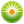 От редакции «Бизнес-Инфо»Порядок подготовки проектов решений о распоряжении имуществом, находящимся в собственности Республики Беларусь, установлен постановлением Совета Министров Республики  Беларусь от 03.10.2012 № 905.От редакции «Бизнес-Инфо»Об отчуждении капитальных строений (зданий, сооружений), изолированных помещений, находящихся в собственности Республики Беларусь, индивидуальным предпринимателям и юридическим лицам на возмездной основе без проведения аукциона по рыночной стоимости для осуществления розничной торговли, общественного питания, оказания бытовых услуг населению на территории сельской местности и (или) на территории малых городских поселений см. подп.1.6 п.1 Указа Президента Республики Беларусь от 22.09.2017 № 345.Президент Республики БеларусьА.ЛукашенкоПриложениек Указу Президента 
Республики Беларусь04.07.2012 № 294